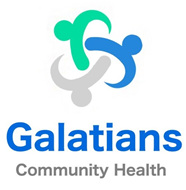 Date: ____/____/____Child’s Name: ______________________________________Chart#:__________Date of Birth: _____/_____/_____  Child’s Age:____________CHILD’S PREVIOUS DOCTOR / PRIMARY CARE PROVIDER___________________________________________ PRESENT HEALTH CONCERN________________________________________________________________________________________________________________________________________________________________MEDICINES / VITAMINS Currently Taking ___________________________________________________________ALLERGIES / REACTIONS _______________________________________________________________________PREGNANCY & BIRTH Is this child yours by  𐄂birth  𐄂adoption  𐄂stepchild  𐄂other_________________________________________Please indicate any medical problems during pregnancy:   𐄂none  𐄂specify____________________________________________________________________________________________________________________Delivery by  𐄂vaginal birth  𐄂C/section-If C/section, why? __________________________________________Birth weight_______________Birth length____________ APGAR score 1 min_______ 5min______Please indicate any medical problems during the baby’s newborn period   𐄂none    𐄂specify ______________________________________________________________________________________________________If premature how early? _________________   Other problems:_____________________________________________________________________________________________________________________________NUTRITION & FEEDING Was your child breastfed?  𐄂No  𐄂Yes If so, how long?____________________________________________Has your child had any unusual feeding/dietary problems?  𐄂No  𐄂Yes If yes, specify____________________________________________________________________________________________________________Milk intake now:  Type:  	𐄂cow milk (  𐄂non fat  𐄂1%fat  𐄂2%fat  𐄂whole milk)  𐄂soy milk  𐄂rice milk _________Average ounces per day (Note 8 ounces are in 1 cup) SLEEP Hours per night_________________  Naps (number & length) _____________________________________Any sleep problems? ______________________________________________________________________DEVELOPMENT At what age did your child sit alone? _____ walk alone? _____  say words? _____ toilet train (daytime)______ 	 Girls only: Age at first menstrual period _______________________DENTAL HISTORY Has child been seen by a dentist?  𐄂No  𐄂Yes   If so, how often?___________ Date of last visit____________ IMMUNIZATIONS / INFECTIOUS DISEASES Please bring your child’s immunization records to your appointment Has your child had  𐄂chickenpox  𐄂measles  𐄂mumps  𐄂rubella  𐄂meningitis  𐄂tuberculosis (TB) Has your child missed any vaccinations? 𐄂No   𐄂Yes  Type: ________________________________________EXPOSURES / HABITS Any concerns about lead exposure? (old home/plumbing/peeling paint)  𐄂No  𐄂Yes Do any household members smoke?  𐄂No  𐄂Yes TV – hours per day_______   Computer – hours per day_______   Video Games – hours per day_______PAST MEDICAL HISTORY Please describe any major medical problems and their dates:_____________________________________________________________________________________________________________________Hospitalizations / Operations (with dates) __________________________________________________________________________________________________________________________________________________________Broken bones or severe sprains____________________________________________________________________  FAMILY HISTORY Please circle any family history of the following (indicate who has/had the condition) Alcoholism/drug abuse 	Heart disease or stroke before age 60 	Seizures Psychiatric disorders 		Thyroid disease 				Kidney disease High blood pressure 		Bleeding/clotting problems 			Birth defects Asthma / hay fever / eczema 	Inherited/genetic diseases SOCIAL HISTORY  Birthplace/City/State_________________________________________ Who lives in the house with your child? 𐄂Mother	𐄂Father	𐄂Brother/s (number _____)	𐄂Sister/s (number_____)𐄂Stepmother	𐄂Stepfather	𐄂Grandmother		𐄂Grandfather𐄂Other:___________________________________________________________________________     	𐄂Home Schooled    𐄂Daycare (days/week_____)	 𐄂Home Daycare (# of other kids _____  days/week_____)𐄂School Name: ____________________________________Current (or upcoming) grade________________	𐄂Sports / exercise? Type, How often? ___________________________________________________ 𐄂Any concerns about school performance? _______________________________________________ Concerns about your child?   𐄂Alcohol use  𐄂Tobacco  𐄂Sexual Activity  𐄂Aggressive Behavior Is violence at home a concern?  𐄂No  𐄂Yes REVIEW OF ORGAN SYSTEMS If child has more than one symptom on a line circle the relevant one(s) Constitutional / Endocrine 			Gastrointestinal 			Allergy  𐄂Fevers/chills/excessive sweating  		𐄂Nausea / vomiting / diarrhea  	𐄂Hayfever / itchy eyes  𐄂Unexplained weight loss / gain  		𐄂Constipation 			Skin Eyes  						𐄂Blood In bowel movement  		𐄂Rashes  𐄂Squinting / crossed eyes/ 			Cardiovascular  			𐄂Unusual moles 𐄂asymmetric gaze  				𐄂Tires easily with exertion 		Psychiatric / Emotional Ears / Nose / Throat  				𐄂Shortness of breath  		𐄂Speech Problems  𐄂Unusually loud voice / hard of  		𐄂Fainting  				𐄂Anxiety/stress hearing 					Genitourinary  			𐄂Problems with sleep /  𐄂Mouth breathing/snoring  			𐄂Bedwetting 				𐄂nightmares  𐄂Bad breath  					𐄂Pain with urination  			𐄂Depression  𐄂Frequent runny nose  			𐄂Discharge penis or vagina  		𐄂Nail biting / thumbsucking  𐄂Problems with teeth / gums 			Neurological  				𐄂Bad temper/breath holding/ Respiratory  					𐄂Headaches 				jealousy  𐄂Cough / wheeze  				𐄂Weakness 				Blood / Lymph  Muscular/Skeletal 				𐄂Clumsiness  				𐄂Unexplained lumps 𐄂Muscle/joint pain									𐄂Easy bruising/bleeding  CHECK YOUR PATIENT PORTAL TO REQUEST FUTURE PRESCRIPTION REFILLS, CHECK LAB RESULTS & MORE!Page 2 of 2 (Health History Form-Peds)HEALTH HISTORY FORM - PediatricSIGNATURE (Parent/Legal Guardian)**PRINT NAME: